Уважаемые родители!Вы можете позвонить в данные службы по вопросам профилактики суицидального поведения несовершеннолетних, повышения уровня компетентности родителей по вопросам воспитания и развития личности детей и подростков.Областной круглосуточный бесплатный телефон доверия и психологической помощи: 8-800-300-11-00.Телефон психологической помощи для детей, подростков и родителей: 8-800-300-83-83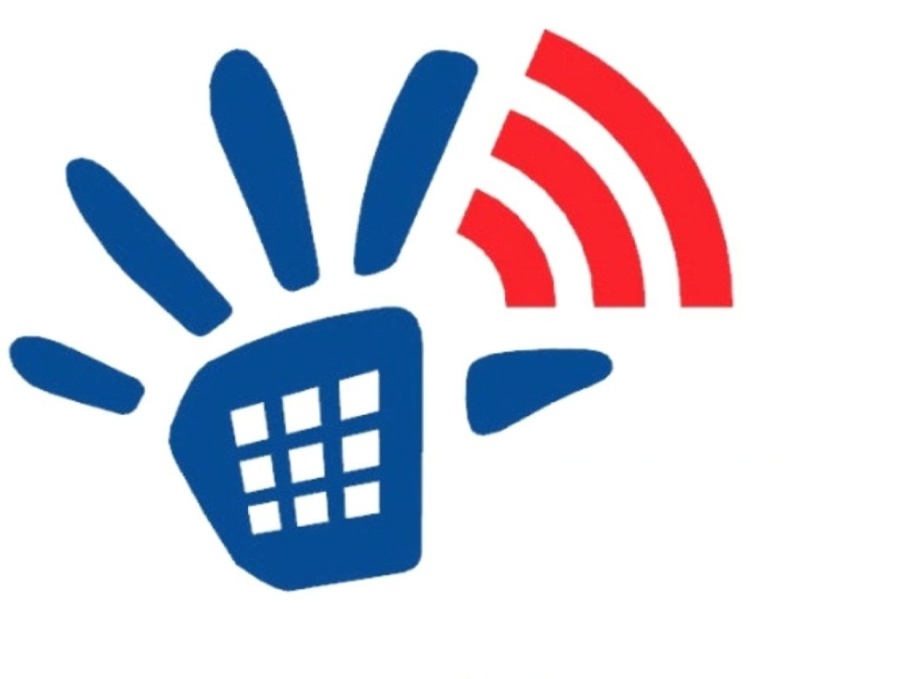 